INDICAÇÃO Nº 4101/2018Sugere ao Poder Executivo Municipal que proceda ao conserto de vazamento de água na Estrada de acesso ao bairro Beira Rio logo após o pontilhão da linha férrea.Excelentíssimo Senhor Prefeito Municipal, Nos termos do Art. 108 do Regimento Interno desta Casa de Leis, dirijo-me a Vossa Excelência para sugerir ao setor competente que proceda ao conserto de vazamento de água na Estrada de acesso ao bairro Beira Rio logo após o pontilhão da linha férrea.Justificativa:Fomos procurados por munícipes solicitando essa providencia, pois, segundo eles o referido vazamento é de água potável está causando muito desperdício. Plenário “Dr. Tancredo Neves”, em 16 de Agosto de 2018.José Luís Fornasari                                                  “Joi Fornasari”                                                    - Vereador -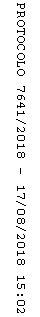 